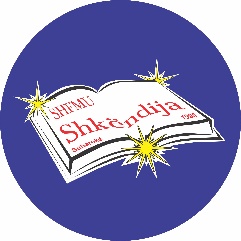 PLANI  JAVORSHFMU “Shkëndija” SuharekëLËNDA: Gjuhë angleze													Muaji: ShtatorSHKALLA:  3		        					KLASA: VI							JAVA: IIIMësimdhënësi:				    			Dorëzoi me:						Pranoi:Skender Gashi			            	    		_____________________			        	________________Lënda mësimoreNjësitë mësimoreRezultatet e të nxënit të lëndësKoha e nevojshme  Metodologjia  e mesimdhëniesMetodologjia  e vlerësimitBurimetGjuhë angleze1. Activity book BWorks independently performing different tasks and activities under supervision of the teacher. 1Bashkëbiseduese, demonstruese, ndërvepruese, etj.Punë e drejtuarVlerësimi me shkrim.Libri: Today 2Activity Book, Teacher’s Book, materiale kopjuese, CD, interneti, etj..Gjuhë angleze2. C I love living here. (p. 8)Writes short, simple informal notes or messages about themselves, friends, families, habits, routines, preferences, feelings and activities.1Bashkëbiseduese, demonstruese, ndërvepruese, etj.Prezentim, DRTA, shkrim i lirë.Vlerësimi me gojë.Libri: Today 2Activity Book, Teacher’s Book, materiale kopjuese, CD, interneti, etj..